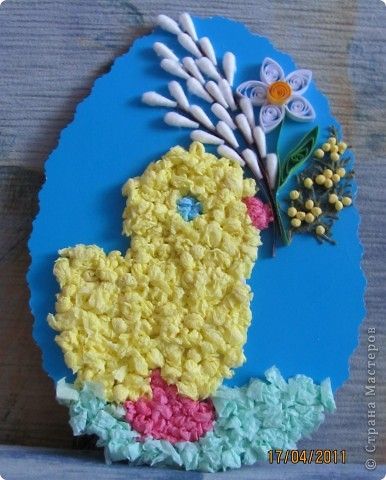 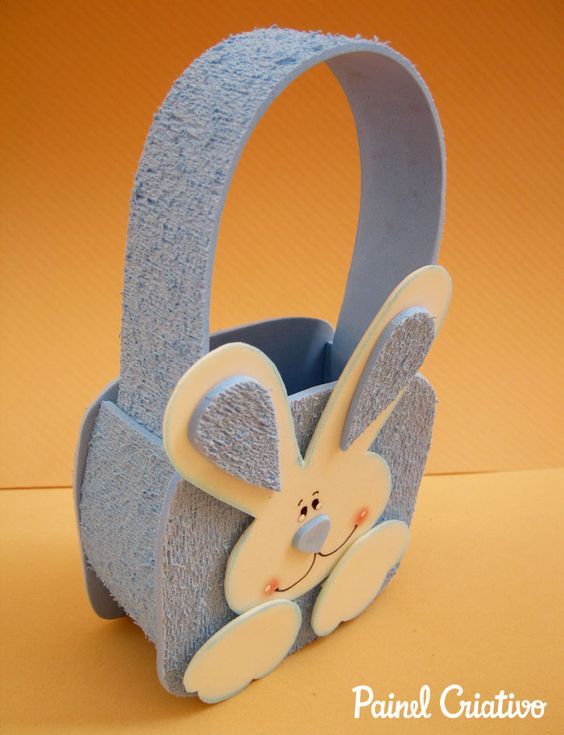 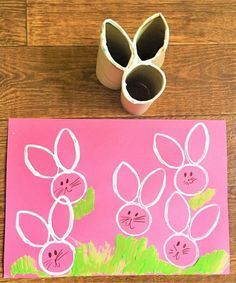 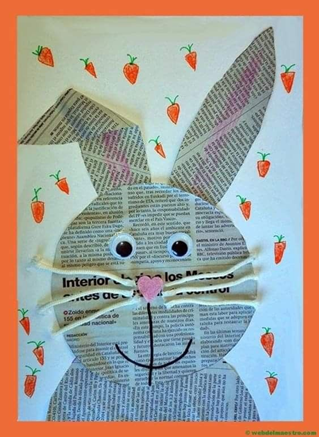 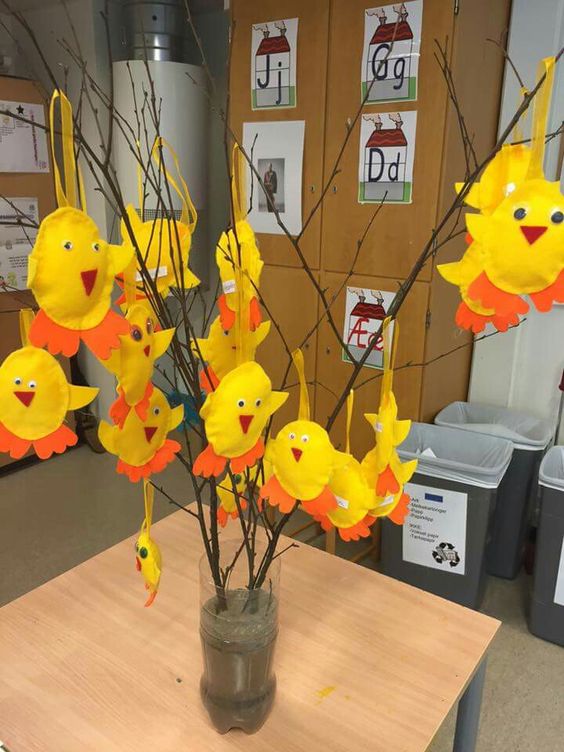 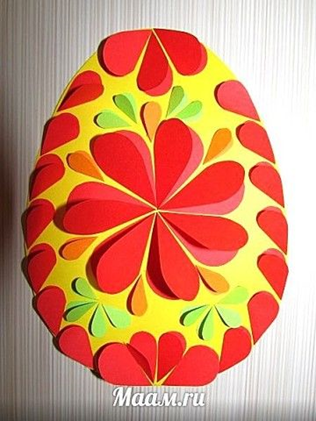 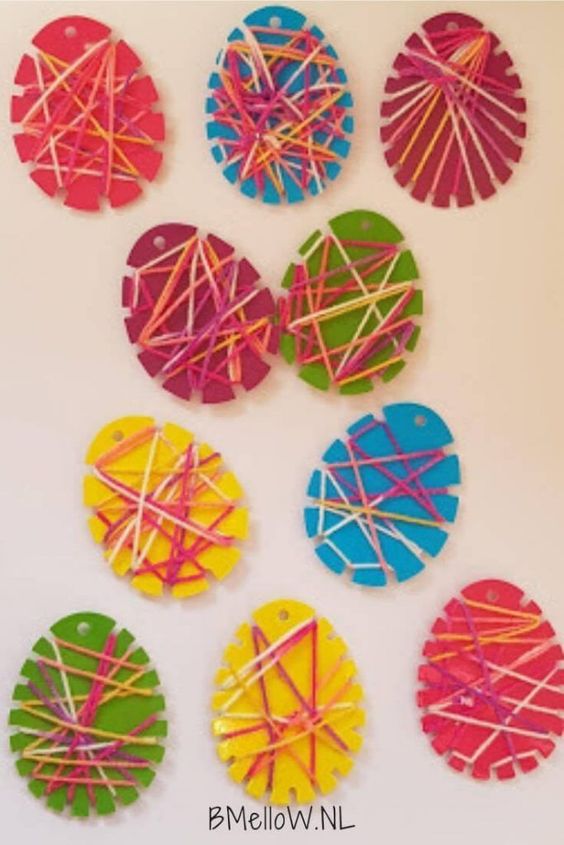 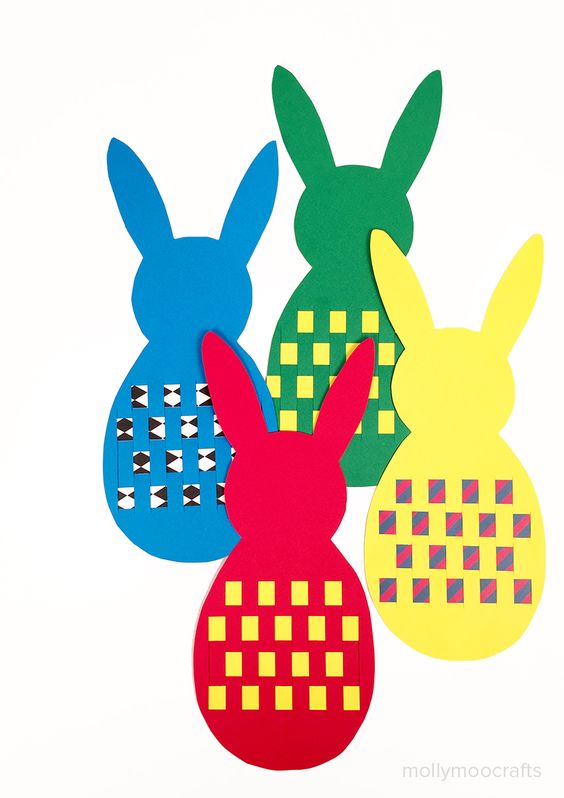 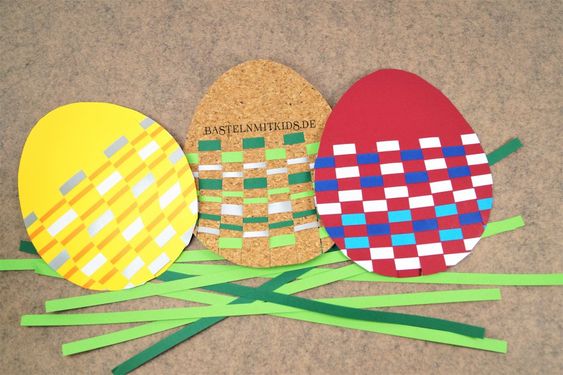 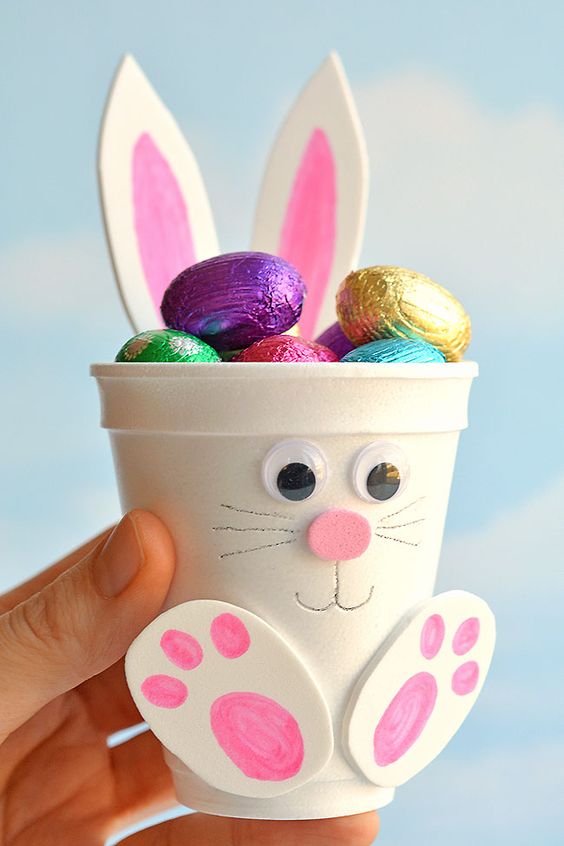 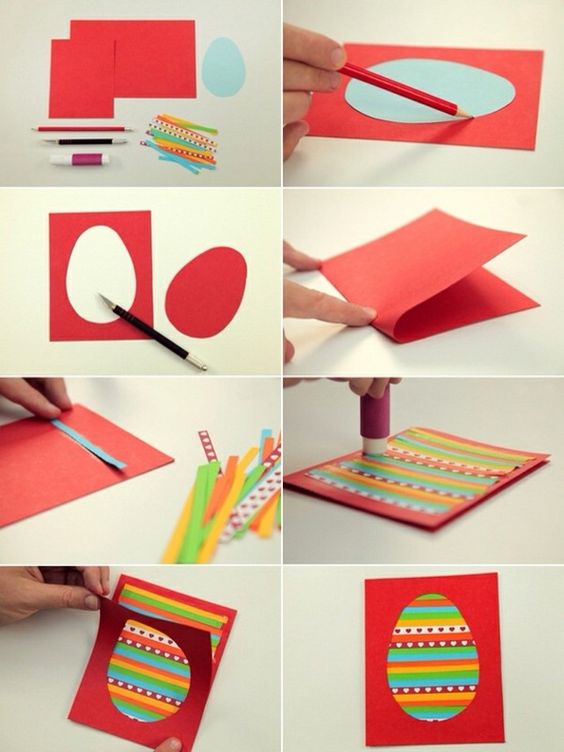 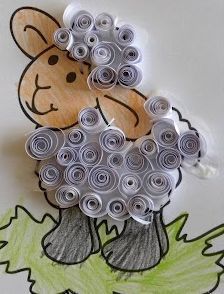 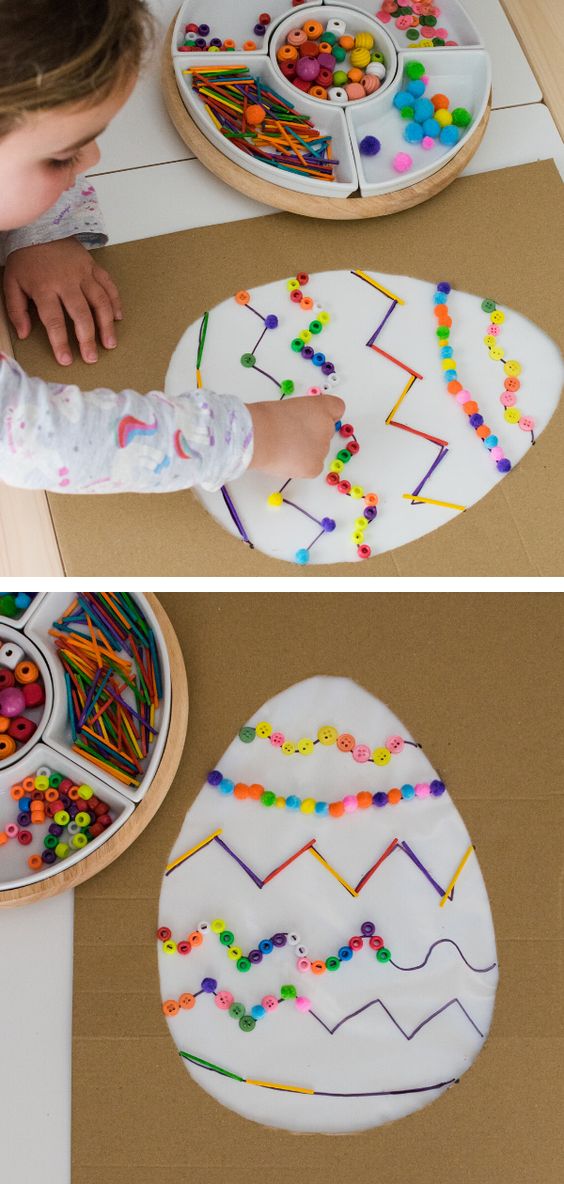 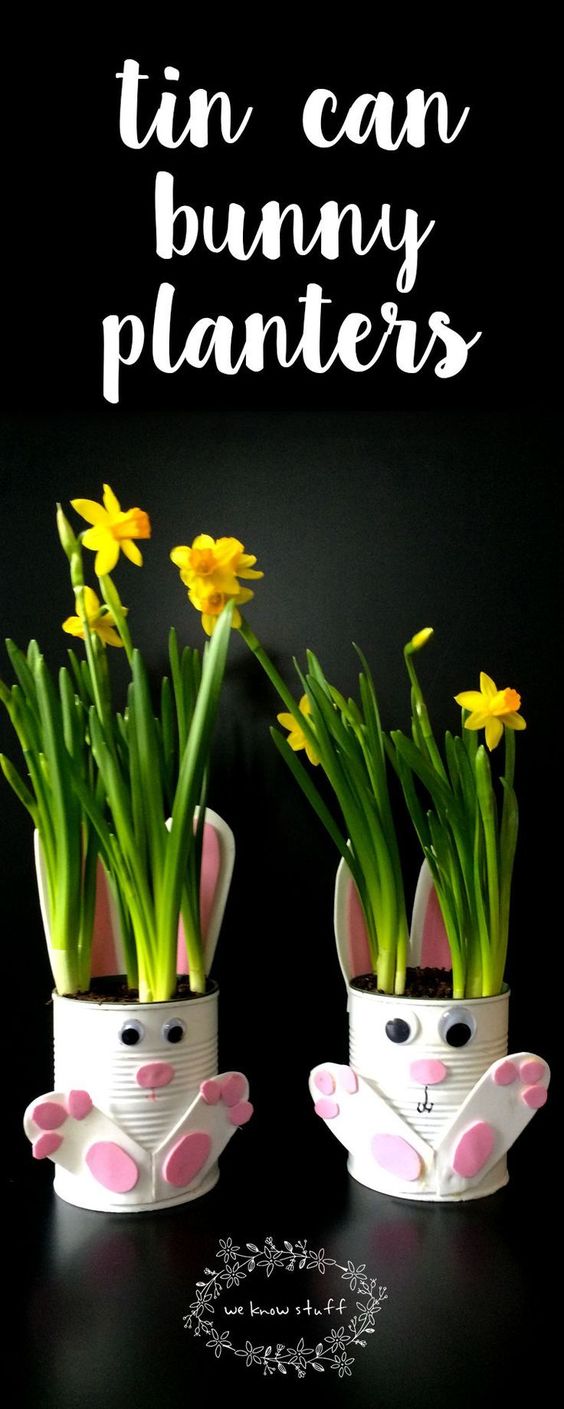 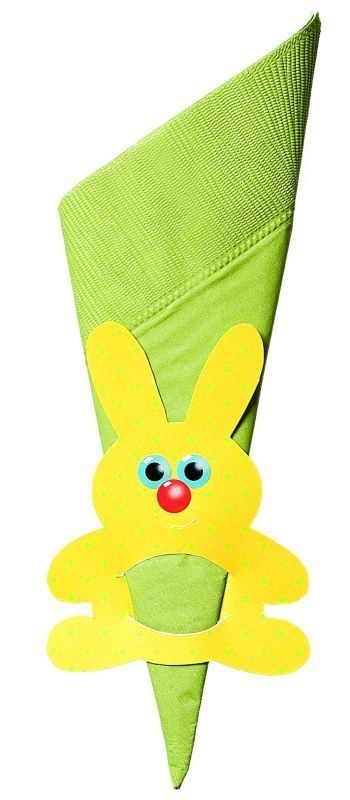 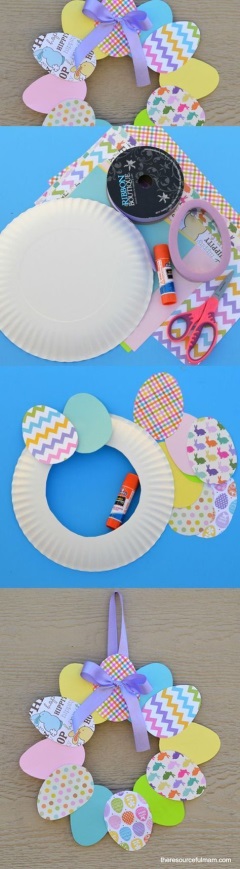 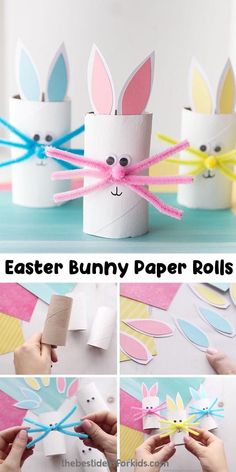 Sablonok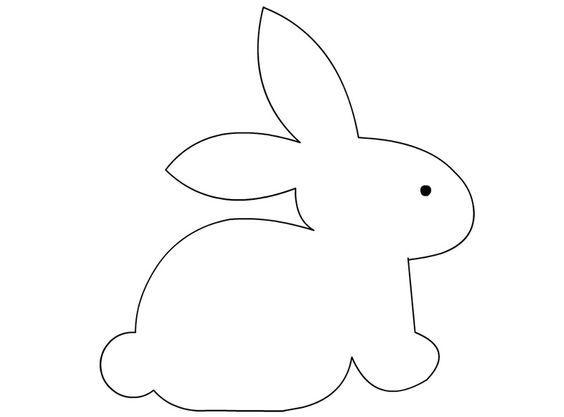 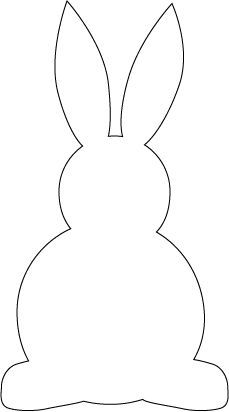 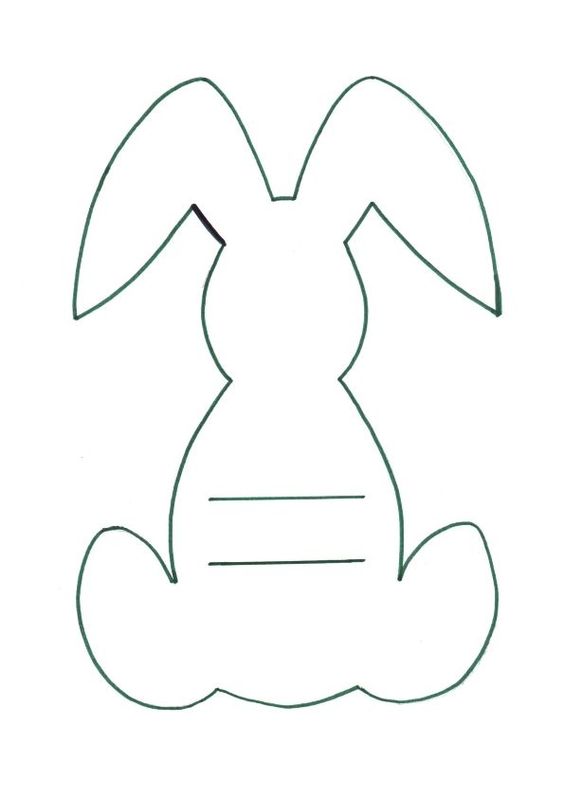 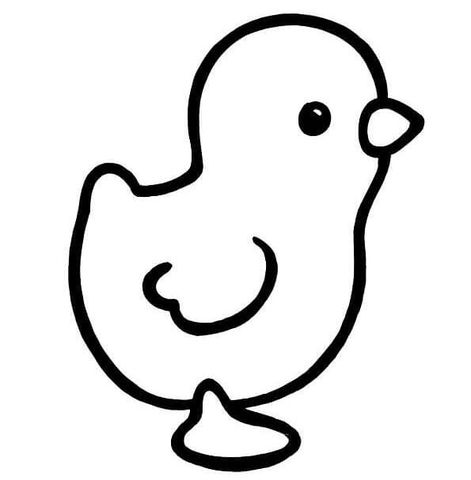 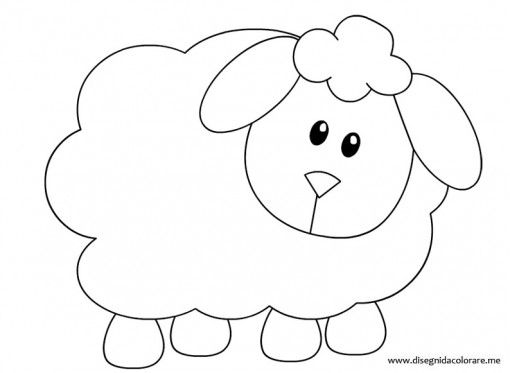 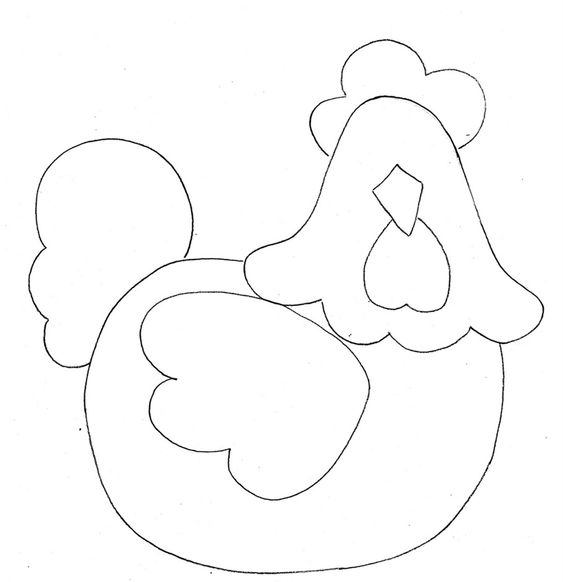 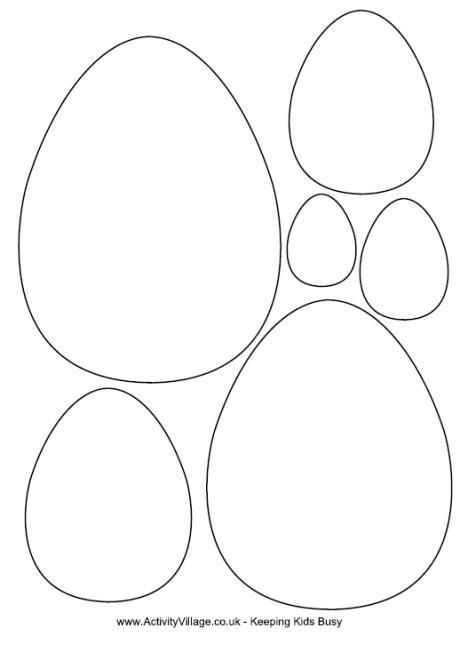 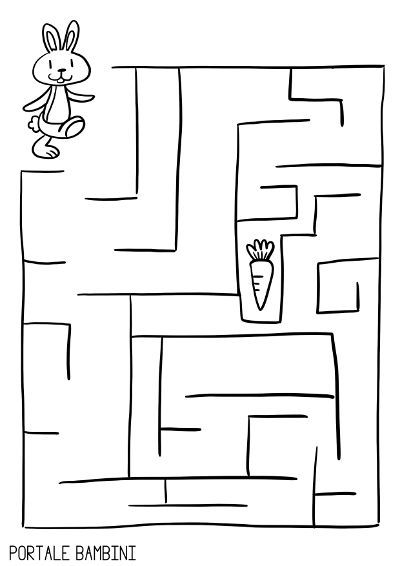 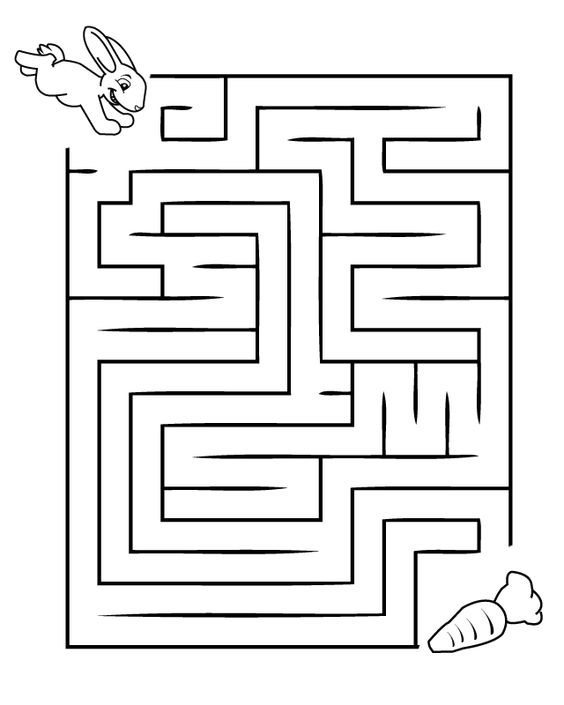 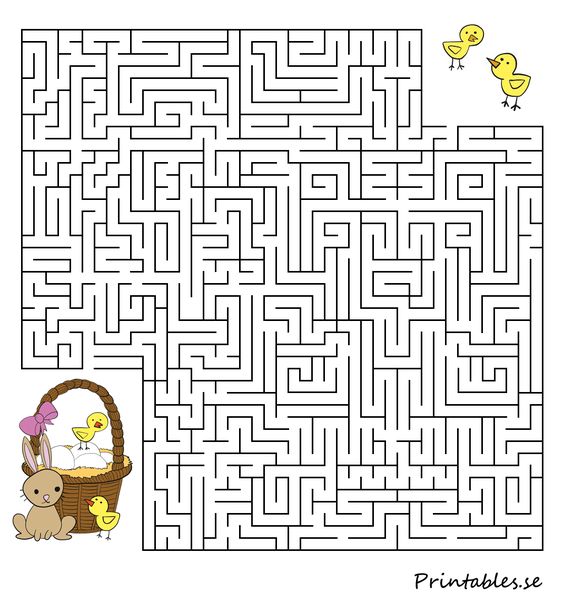 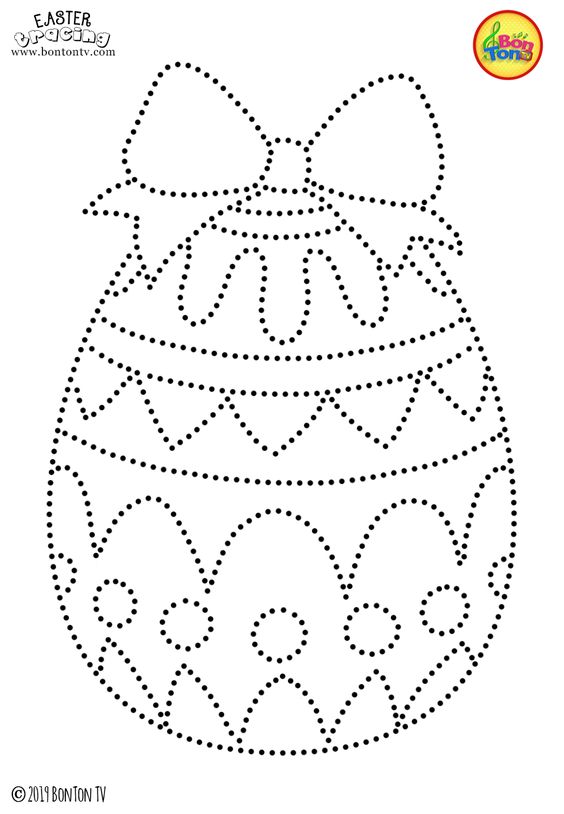 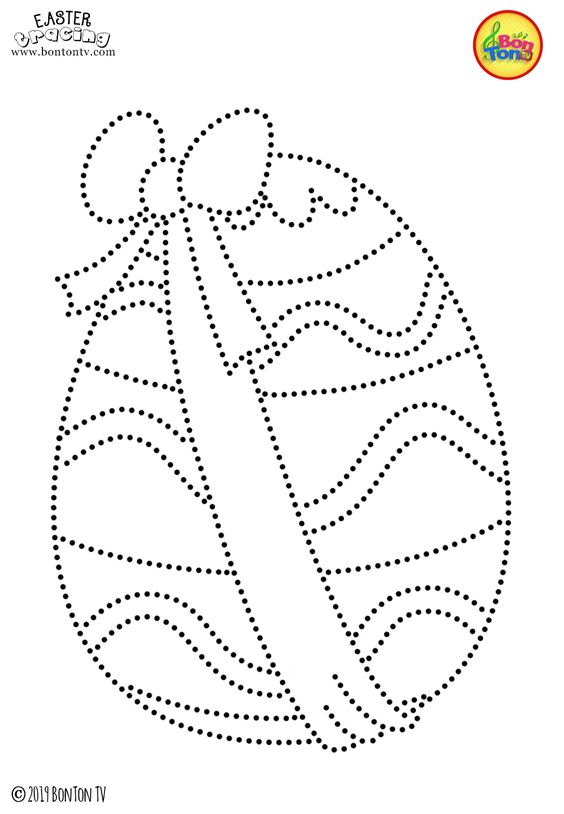 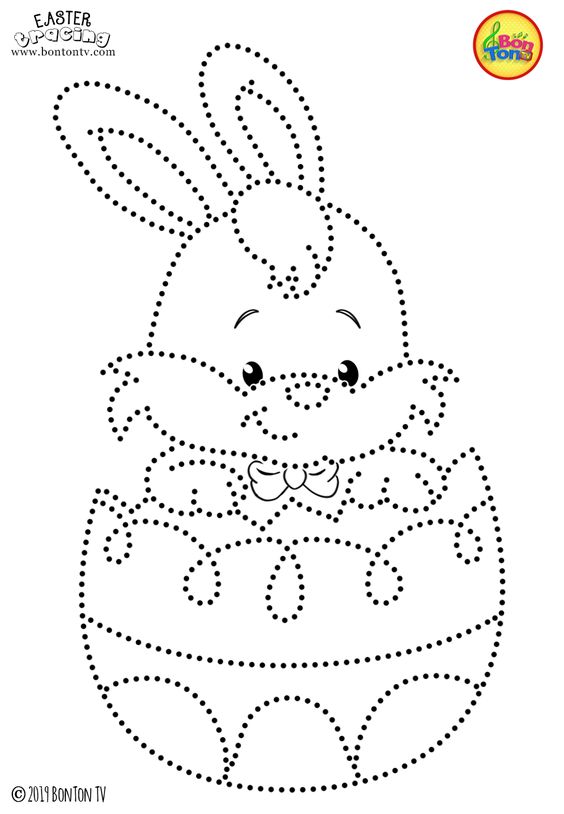 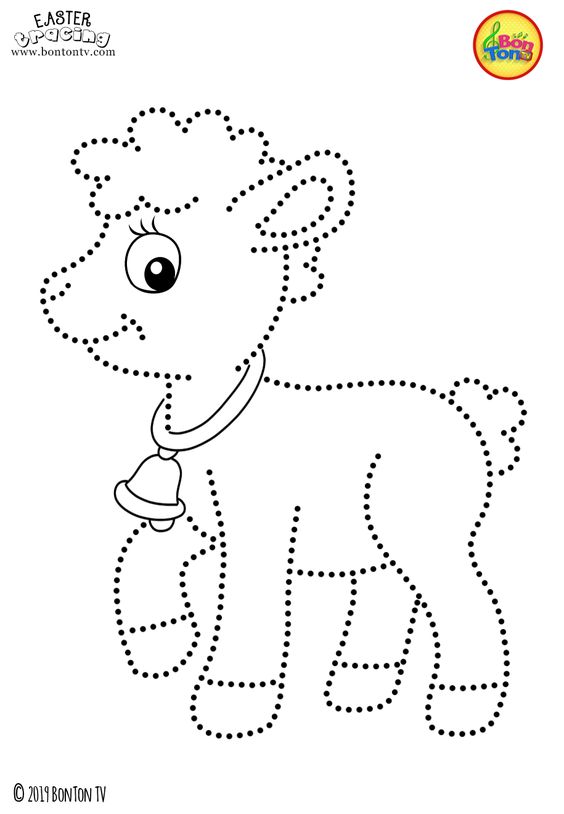 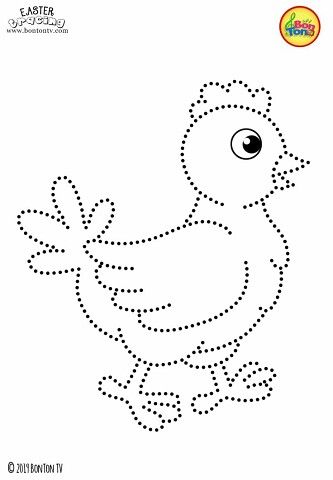 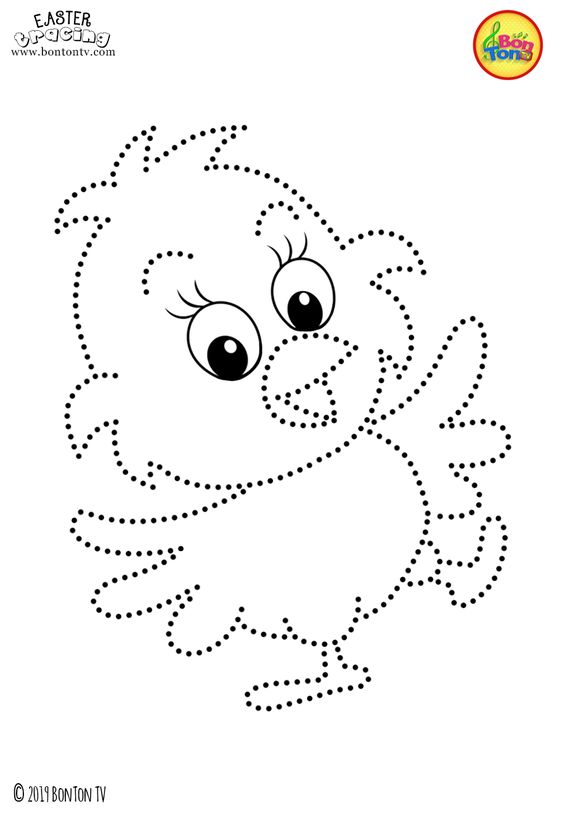 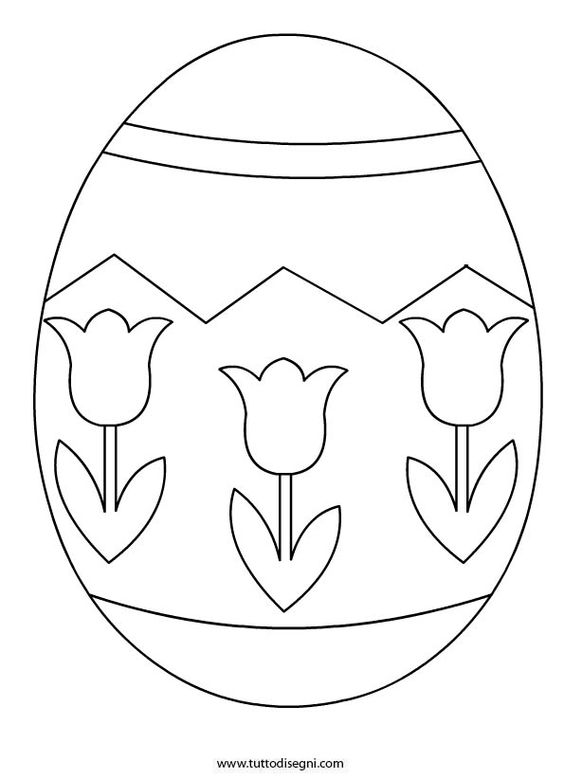 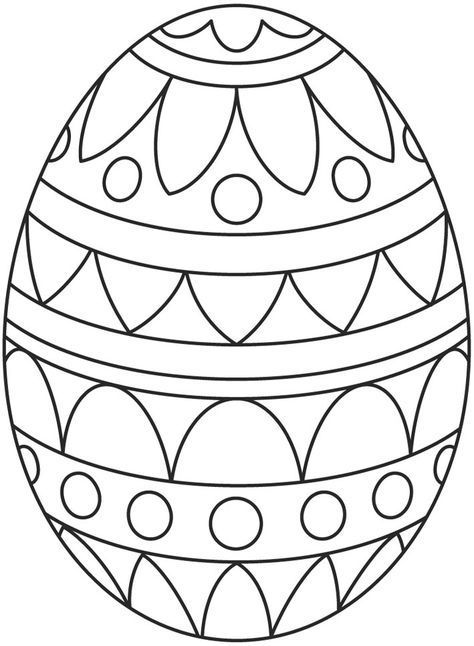 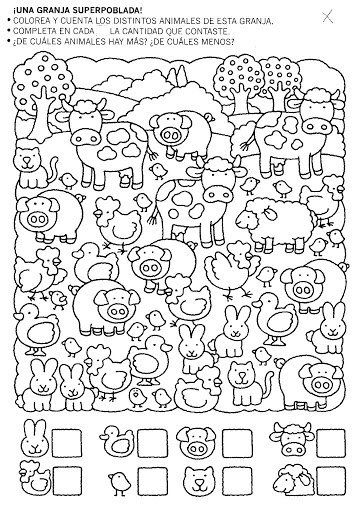 